Publicado en Oviedo el 21/06/2018 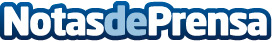 Arnott Ginecólogos, exponen las claves para una adecuada preparación al partoCuando se toma la decisión de ser madre es habitual que surjan preguntas, dudas y muchos miedos sobre cómo afrontar esta etapa sin complicaciones y sobre qué pasos habría que dar para vivir un embarazo sano y feliz. La Organización Mundial de la Salud ha publicado recientemente una guía con 56 recomendaciones para tener una preparación al parto positivaDatos de contacto:Arnott GinecólogosNota de prensa publicada en: https://www.notasdeprensa.es/arnott-ginecologos-exponen-las-claves-para-una Categorias: Medicina Sociedad Asturias http://www.notasdeprensa.es